Ear CleaningImproving Ear HygieneA dog’s ear is deep and curvedDirt, wax, and excess moisture often accumulateIf not routinely removed, this accumulation can compromise ear healthClean your dog’s ears on a regular basis with the cleaner suggested by your vetCleaner gently removes dirt, moisture, and excess waxIt’s clear, nonirritating and helps reduce ear odorHow to use Ear cleanerApply to ear liberallyGently massage base of earPut cotton ball over fingertip and wipe outer ear cleanLet dog shake our excessClean outer ear again with dry cotton ballRepeat as necessaryWhat to look for before or during routine ear cleaning“Foxtails” or other foreign objects in the earRedness or irritation of the earUnusual pain or tendernessUnpleasant odor or dischargeExcessive wax or debrisFollow your Veterinarian’s instructions 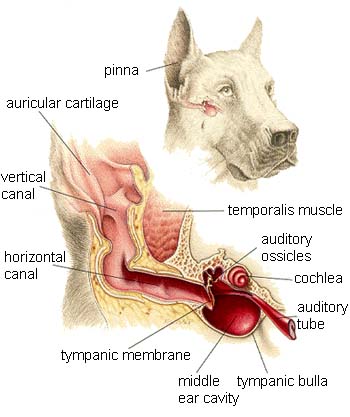 